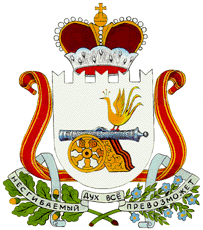 АДМИНИСТРАЦИЯНОВОСЕЛЬСКОГО сельского поселенияВЯЗЕМСКОГО РАЙОНА СМОЛЕНСКОЙ ОБЛАСТИПОСТАНОВЛЕНИЕот  28.12.2023 г.     № 298О внесении изменений в муниципальную Программу «Обеспечение пожарной безопасности на территории Новосельского сельского поселения Вяземского района Смоленской области» На основании Федерального закона от 06 октября . № 131-ФЗ "Об общих принципах организации местного самоуправления в Российской Федерации", Устава Новосельского сельского поселения Вяземского района Смоленской области.Администрация Новосельского сельского поселения Вяземского района Смоленской области   п о с т а н о в л я е т:1. Внести следующие изменения в муниципальную Программу «Обеспечение пожарной безопасности на территории Новосельского сельского поселения Вяземского района Смоленской области», утвержденную постановлением Администрации Новосельского сельского поселения Вяземского района Смоленской области от 23.01.2023г. № 9.  1.1. В разделе «ПАСПОРТ ПРОГРАММЫ» позицию «Объемы и источники финансирования Программы» изложить в следующей редакции:«Общий объем ассигнований муниципальной Программы составит: 290,1 тыс. рублей, в т.ч. средства местного бюджета – 290,1 тыс. рублей:2018-2022 годы (всего) – 163,3 тыс. рублей; 2023 год – 26,8 тыс. рублей; 2024 год – 50,0 тыс. рублей; 2025 год – 50,0 тыс. рублей».2. Обнародовать настоящее постановление путем размещения на информационных стендах Новосельского сельского поселения Вяземского района Смоленской области и на официальном сайте http://novoselskoe.ru/3. Контроль за исполнением данного постановления оставляю за собой.Глава муниципального образованияНовосельского сельского поселенияВяземского района Смоленской области                          Н.А. ЖуральскаяПриложениек постановлению Администрации Новосельского сельского поселения Вяземского района Смоленской области от 28.12.2023 г. № 298  МУНИЦИПАЛЬНАЯ ПРОГРАММА«Обеспечение пожарной безопасности на территории Новосельского сельского поселения Вяземского района Смоленской области»(в редакции постановления от 28.09.2023 №213, от 28.12.2023 №298)д. Новое Село Вяземского района Смоленской области 2023 г.ПАСПОРТмуниципальной программы«Обеспечение пожарной безопасности на территории Новосельского сельского поселения Вяземского района Смоленской области"1. Содержание проблемы и обоснование необходимости ее решения программными методами Современный период развития общества характеризуется все более нарастающими противоречиями между человеком и окружающей его природной средой. Одним из основных Факторов, дестабилизирующих социально-экономическую ситуацию и создающих угрозу жизни и здоровью граждан, являются пожары. Крупные пожары, аварии и катастрофы техногенного и природного характера в последние десятилетия оказали существенное влияние на жизнь и здоровье населения.Обеспечение необходимого уровня пожарной безопасности и минимизация потерь, вследствие пожаров, является важным фактором устойчивого социально-экономического развития муниципального образования.Проводимый комплекс мероприятий позволит стабилизировать обстановку с пожарами и возможными последствиями от них.Основными направлениями деятельности обеспечения пожарной безопасности являются:качественное повышение уровня обеспечения пожарной безопасности населения;повышение эффективности мероприятий по минимизации риска пожаров, угроз жизни и здоровью.Основными направлениями деятельности, которые могут обеспечить уменьшение рисков пожаров, являются:- обеспечение надлежащего состояния источников противопожарного водоснабжения;- обеспечение беспрепятственного проезда пожарной техники к месту пожара;- обеспечение мероприятий по устройству минерализованных полос населенных пунктов, расположенных вблизи с лесными массивами;  - организация обучения населения мерам пожарной безопасности;- участие добровольных пожарных в тушении пожаров;- развитие материально-технической базы и переоснащение средств пожаротушения;- участие общественности в профилактических мероприятиях по предупреждению пожаров и гибели людей.Анализ мер по обеспечению пожарной безопасности в сельском поселении в целом свидетельствует о недостаточном уровне данной работы.Исходя из опыта тушения пожаров, статистических данных о них, степени защищенности от пожаров зданий и домов, а также осведомленности населения об элементарных требованиях пожарной безопасности предполагается организация и проведение программных мероприятий, направленных на предупреждение пожаров.С целью предотвращения материального ущерба и гибели людей в результате пожаров одним из рычагов в этой работе является муниципальная Программа «Обеспечение пожарной безопасности на территории Новосельского сельского поселения Вяземского района Смоленской области» (далее Программа). Развитию пожаров до крупных и гибели при этом людей способствует позднее сообщение о пожаре в пожарную охрану и удаленность места пожара от ближайшего подразделения пожарной охраны.Для осуществления действий по тушению пожаров на территории поселения функционирует добровольная пожарная дружина (ДПД).Основными проблемами пожарной безопасности являются: - несвоевременное прибытие подразделений пожарной охраны к месту вызова из-за удаленности;- низкий уровень защищенности населения, территорий и учреждений социальной сферы от пожаров;- несвоевременное сообщение о пожаре (загорании) в пожарную охрану;- недостаток специальных приборов, осветительного оборудования для выполнения работ в условиях плохой видимости и высоких температур;- недостаточное количество пожарных водоемов, их состояние и подъездные пути;- низкий уровень улучшения материально-технической базы;-недостаток пожарной техники, многофункционального пожарно-технического оборудования и пожарного снаряжения (с учетом существующего уровня риска пожаров на территории района). Их приобретение позволит расширить тактические возможности подразделений пожарной охраны, повысить эффективность тушения пожаров, тем самым сократить степень вероятности развития пожаров.Номенклатура и объемы резервов материальных ресурсов определяются исходя из прогнозируемых угроз пожаров, с учетом возможностей бюджета поселения. Исходя из перечисленного, проблемы пожарной безопасности необходимо решать программными методами как на муниципальном, так и на региональном уровнях.2. Основные цели и задачи, сроки и этапыреализации ПрограммыОсновные цели Программы: - уменьшение количества пожаров;- снижение числа травмированных и погибших на пожарах;- сокращение материальных потерь от пожаров;- создание необходимых условий для обеспечения пожарной безопасности, защиты жизни и здоровья граждан;- сокращение времени реагирования подразделений пожарной охраны на пожары;- оснащение учреждений социальной сферы системами пожарной автоматики;Основные задачи Программы:- развитие инфраструктуры пожарной охраны, создание системы ее оснащения и оптимизации управления;- ремонт неисправных источников наружного противопожарного водоснабжения (чистка противопожарных водоемов);- обеспечение противопожарным оборудованием и совершенствование противопожарной защиты объектов социальной сферы;- разработка и реализация мероприятий, направленных на соблюдение правил пожарной безопасности населением и работниками учреждений социальной сферы;- повышение объема знаний и навыков в области пожарной безопасности руководителей, должностных лиц и специалистов, педагогов, воспитателей, а также школьников образовательных учреждений;- приобретение современных средств спасения людей при пожарах в учреждениях социальной сферы;- организация работы по предупреждению и пресечению нарушений требований пожарной безопасности;Для достижения поставленных основных целей и задач Программы необходимо реализовать мероприятия Программы в период 2018 – 2025 годов. При этом ряд мероприятий будет осуществляться в течение всего периода, а некоторые мероприятия должны быть реализованы поэтапно.Объем финансирования каждого этапа будет уточнен по результатам реализации мероприятий предыдущего этапа Программы.3. Система программных мероприятийСистема программных мероприятий приведена в приложении № 1
к Программе.В Программу включены:- мероприятия по пожарной безопасности;- организационные мероприятия. Бюджетные источники:местный бюджет – средства, предусмотренные на финансирование мероприятий муниципальной программы по пожарной безопасности.
4. Планируемые результаты реализации программыДостижение поставленных целей и задач Программы в течение 2018-2025 годов позволит осуществить реализацию мероприятий по повышению пожарной безопасности на территории сельского поселения и снижению доли погибших и травмированных людей на пожарах.По предварительным оценкам реализации программных мероприятий должна привести к следующим изменениям:- поступательное снижение общего количества пожаров и гибели людей, в том числе ликвидации на придомовых территориях несанкционированных стоянок автотранспорта, препятствующих проезду и установке пожарной техники, ежегодный ремонт пожарных гидрантов, опашка населенных пунктов, близко расположенных к лесным массивам;- ликвидация пожаров в короткие сроки без наступления тяжких последствий, в том числе ежегодное содержание естественных и искусственных водоисточников;- снижение числа травмированных и пострадавших людей на пожарах в результате правильных действий при обнаружении пожаров и эвакуаций, в том числе ежегодное обустройство пожарных пирсов на водоемах населенных пунктов поселения;- повышение уровня пожарной безопасности и обеспечение оптимального реагирования на угрозы возникновения пожаров со стороны населения;- снижение размеров общего материального ущерба, нанесенного пожарами, в том числе приобретение пожарных помп, указателей к источникам пожарного водоснабжения, стендов, баннеров, методических материалов по предупреждению пожаров, приобретение комплектующих материалов для первичных средств пожаротушения.Для оценки результатов реализации муниципальной Программы применяются количественные и качественные целевые показатели, характеризующие достижение целей и решение задач которые приведены в Приложении № 2 настоящей Программы.5. Механизм реализации, организация управления и контрольза ходом реализации программыУправление реализацией Программы осуществляет муниципальный заказчик Программы – Администрация Новосельского сельского поселения Вяземского района Смоленской области.Муниципальный Заказчик Программы несет ответственность за реализацию Программы, уточняет сроки реализации мероприятий Программы и объем их финансирования.Муниципальным Заказчиком Программы выполняются следующие основные задачи:- экономический анализ эффективности программных проектов и мероприятий Программы;- подготовка предложений по составлению плана инвестиционных и текущих и иных расходов на очередной период;- корректировка плана реализации Программы по источникам и объемам финансирования и по перечню предлагаемых к реализации задач Программы по результатам принятия областного и местного бюджета и уточнения возможных объемов финансирования из других источников;- мониторинг выполнения показателей Программы и сбора оперативной отчетной информации, подготовки и представления в установленном порядке отчетов о ходе реализации Программы.Мероприятий Программы реализуются посредством заключения муниципальных контрактов (договоров) между Муниципальным заказчиком Программы и исполнителями Программы.Контроль за реализацией Программы осуществляется Администрацией Новосельского сельского поселения Вяземского района Смоленской области.Исполнитель Программы – Администрация Новосельского сельского поселения Вяземского района Смоленской области:- ежеквартально собирает информацию об исполнении каждого мероприятия Программы и общем объеме фактически произведенных расходов всего по мероприятиям Программы, в том числе по источникам финансирования;- осуществляет обобщение и подготовку информации о ходе реализации мероприятий Программы.Контроль за ходом реализации Программы осуществляется в соответствии с действующим законодательством Российской Федерации и нормативно-правовыми актами Администрации Новосельского сельского поселения Вяземского района Смоленской области.6. Оценка эффективности социально-экономических последствий от реализации программыПрогнозируемые конечные результаты реализации Программы предусматривают повышение уровня пожарной защищенности населенных пунктов поселения, снижение уровня последствий, а также профилактика и предупреждение пожаров в сельских населенных пунктах.В результате реализации Программы ожидается создание условий обеспечения пожарной безопасности населения сельского поселения.Эффективность Программы оценивается по следующим показателям:- увеличение количества оборудованных, в соответствии с правилами пожарной безопасности пожарных водоемов;- постоянное обеспечение обустройства сельских населенных пунктов, прилегающих к лесным массивам, противопожарными минерализованными полосами;- уровень информирования населения о необходимости соблюдения правил пожарной безопасности;-  процент оснащенности сельских населенных пунктов первичными средствами пожаротушения.В результате Программы ожидается:- улучшение противопожарной обстановки и создание безопасной среды для проживания населения на территории Новосельского сельского поселения;- совершенствование местной противопожарной системы;- создание и развитие добровольных пожарных дружин в сельских населенных пунктах.К количественным показателям реализации Программы относятся:- увеличение количества оборудованных, в соответствии с правилами пожарной безопасности, пожарных водоемов;- увеличение оснащенности сельских населенных пунктов первичными средствами пожаротушения;- увеличение средств социальной рекламы и пропаганды, направленной на соблюдение мер противопожарной безопасности.Приложение 1 к муниципальной программе  Мероприятия по пожарной безопасности в Новосельском сельском поселенииПриложение 2 к муниципальной программеОрганизационные мероприятия в Новосельском сельском поселенииПриложение 3к муниципальной программеОсновные мероприятиямуниципальной Программы «Обеспечение пожарной безопасности на территории Новосельского сельского поселения Вяземского района Смоленской области»Полное наименование Программы«Обеспечение пожарной безопасности на территории Новосельского сельского поселения Вяземского района Смоленской области" (далее – Программа)Основание для разработки ПрограммыГражданский кодекс Российской федерации, Бюджетный кодекс Российской Федерации, Федеральный закон от 06.10.2003 № 131-ФЗ «Об общих принципах организации местного самоуправления в Российской Федерации», Устав Новосельского сельского поселения Муниципальный заказчик ПрограммыАдминистрация Новосельского сельского поселения Вяземского района Смоленской областиРазработчик ПрограммыАдминистрация Новосельского сельского поселения Вяземского района Смоленской областиИсполнитель ПрограммыАдминистрация Новосельского сельского поселения Вяземского района Смоленской областиОсновная цель ПрограммыОбеспечение мер первичной пожарной безопасности на территории Новосельского сельского поселения Вяземского района Смоленской области Задача ПрограммыОбеспечение комплексной безопасности, минимизация социального, экономического и экологического ущерба, наносимого населению, экономике и природной среде Новосельского сельского поселения от пожаров.Сроки реализации Программы2018 – 2025 годыСтруктура Программы- Паспорт Программы;- Раздел 1: Содержание проблемы и обоснование необходимости ее решения;-Раздел 2: Основные цели и задачи, сроки и этапы реализации Программы;- Раздел 3: Система программных мероприятий;- Раздел 4: Планируемые результаты реализации Программы;- Раздел 5: Механизм реализации, организация управления и контроль за ходом реализации Программы;- Раздел 6: Оценка эффективности социально-экономических последствий от реализации Программы; - Приложение 1;- Приложение 2;- Приложение 3;Объемы и источники финансирования ПрограммыОбщий объем ассигнований муниципальной Программы составит: 290,1 тыс. рублей, в т.ч. средства местного бюджета – 290,1 тыс. рублей:2018-2022 год (всего) – 163,3 тыс. рублей;2023 год -  26,8 тыс. рублей;2024 год -  50,0  тыс. рублей;2025 год -   50,0  тыс. рублей.Ожидаемые конечные результаты реализации Программы-       снижение смертности населения;-       снижение травматизма населения;- увеличение продолжительности жизни населения;-  снижение рисков возникновения пожаров; -  минимизация экономического ущерба от пожаров;- снижение количества пожаров;Система организации контроля над исполнением ПрограммыАдминистрация Новосельского сельского поселения Вяземского района Смоленской области№ п/пНаименование мероприятия ИсполнителиНаименование показателя результативности(целевых индикаторов) Источник финансирования,единица измерения№ п/пНаименование мероприятия ИсполнителиНаименование показателя результативности(целевых индикаторов) Источник финансирования,единица измерения1Опашка населенных пунктовАдминистрация поселенияповышение защищенности от пожаровместный бюджеттыс.руб.2Приобретение наглядной агитации и пособий для проведения информационного сопровождения, инструктажа и обучения населения пожарной безопасности, приобретение средств оповещения и пожаротушения, оборудование пожарных щитов, проверка и перезарядка огнетушителейАдминистрация поселенияповышение защищенности от пожаров местный бюджеттыс.руб.3Обеспечение противопожарного водоснабжения и содержание их в исправном состоянии (гидранты)Администрация поселенияповышение защищенности от пожаровместный бюджеттыс.руб.4Выполнение мер по ликвидации на придомовых территориях несанкционированных стоянок автотранспорта, временных строений, заграждений, препятствующих проезду и установке пожарной и специальной техники, вырубке насаждений в непосредственной близости от зданий и в проездах, а также ведущих к источникам наружного противопожарного водоснабжения, скашивание травы вокруг бесхозных строений, опиловка ветхих деревьев, представляющих угрозу для жизни людей Администрация поселенияповышение защищенности от пожаров местный бюджеттыс.руб.№ п/пНаименование мероприятияИсполнительСроки исполненияОжидаемый конечный результат123451  Предоставление в безвозмездное пользование общественным объединениям добровольной пожарной охраны имеющихся зданий, сооружений и помещений, пожарной техники и иных автотранспортных средств, оргтехники и другого имущества, необходимого для деятельности добровольной пожарной охраны.Администрация сельского поселения2018 -2025 годопределение мероприятий с целью дальнейшего анализа затрат№ п.п.Наименование мероприятийОбъем финансирования(местный бюджет)тыс. руб.Объем финансирования(местный бюджет)тыс. руб.Объем финансирования(местный бюджет)тыс. руб.Исполнители мероприятияИсполнители мероприятия№ п.п.Наименование мероприятий2023 год2024 год2025 годИсполнители мероприятияИсполнители мероприятия1Опашка населенных пунктов0,010,010,0Администрация Новосельского сельского поселения, подрядные организацииАдминистрация Новосельского сельского поселения, подрядные организации2Приобретение наглядной агитации и пособий для проведения информационного сопровождения, инструктажа и обучения населения пожарной безопасности, приобретение средств оповещения и пожаротушения, оборудование пожарных щитов, проверка и перезарядка огнетушителей26,85,05,0Администрация Новосельского сельского поселения, подрядные организацииАдминистрация Новосельского сельского поселения, подрядные организации3Обеспечение противопожарного водоснабжения (чистка водоемов) и содержание их в исправном состоянии (гидранты)0,010,010,0Администрация Новосельского сельского поселения, подрядные организацииАдминистрация Новосельского сельского поселения, подрядные организации4Выполнение мер по ликвидации на придомовых территориях несанкционированных стоянок автотранспорта, временных строений, скашивание травы вокруг бесхозных строений, опиловка ветхих деревьев, представляющих угрозу для жизни людей 0,025,025,0Администрация Новосельского сельского поселения, подрядные организацииАдминистрация Новосельского сельского поселения, подрядные организацииИТОГО по программе:26,850,050,0ИТОГО:ИТОГО:126,8126,8126,8126,8